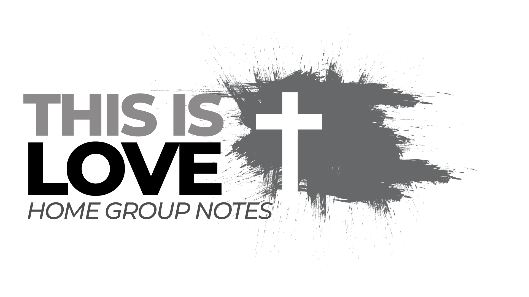 Home Group NotesWeek of February 20, 2022John 16:1-15CANCEL CANCEL CULTUREIn a world of cancel culture, Home Groups are a great place to experience Jesus’ culture of love and grace. You can apply for a Home Group through our website.HOW ABOUT YOU?What kind of teamwork did you experience in your household while growing up? LEARN FROM THE BIBLEOur passage continues the message of Jesus to the disciples on the night He was arrested. Jesus reminded them of his ministry of love and sacrifice, called them to love one another, said He was returning to the Father and that they were to be God’s witness in the world of the good news of Jesus.This week’s section expands on the role of the Holy Spirit of God as Jesus’ disciples continue His ministry in the world.  It might be helpful to consider these questions:Jesus began talking about the Holy Spirit’s roles earlier in His message. How is the Spirit described? What do we learn in the following verses about His roles? John 14:16-17John 14:26John 15:26-27Both the Spirit and Jesus’ disciples will “testify” about Jesus. How are these connected? (15:26-27)Read 16:1-15. Why will Jesus’ followers need Jesus’ words and the Holy Spirit? (See also 15:18, ff) What warnings did Jesus share? What were Jesus’ purposes in “telling” them these things? How is the Spirit named in our passages? (e.g. “Holy”) How are each of these significant? The ministry of the Spirit to the world is described in vs. 8-11. If the Spirit’s role is to convict people, what is our role? (The Spirit convicts the world “of sin,” that they are separated from God, “of righteousness,” that they are not righteous and therefore cannot be with God, and “judgment,” that they will end up condemned like the “prince of this world” – the devil.) What is the Spirit’s role of revelation to the Apostles? (12-15) How does this impact us today? APPLY IT THIS WEEKDo you believe that what Jesus said to the early disciples about the roles of the Holy Spirit also apply to you? Find a friend this week and discuss this question and how this affects what it means for us to “testify.”DISCUSS TOGETHERDo you think that persecution of Christ-followers is increasing in America? What can we learn from John 15-16 about the response of the world to God and us?  What can we take to heart from this passage? What do we learn about the Holy Spirit’s role in the world that should shape how we see our role in the world? PRAYERPray for a culture of hospitality at Trinity, that we would “love strangers”Pray for our Elders as they pray and shepherd our church Pray for our Middle and High School teams as they love and shepherd our students